Publicado en Ciudad de México el 03/08/2022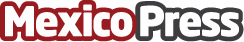 HubSpot presenta un video como una poderosa herramienta de Marketing; 25% de los usuarios lo prefiereDe acuerdo con el Instituto Federal de Telecomunicaciones (IFT), 51% de la población en México ve contenidos por internet y dedica aproximadamente tres horas diarias a esa actividad.
HubSpot, plataforma de CRM para empresas en expansión, realizó recientemente una encuesta a 600 usuarios de internet, en la que destaca que 62% de ellos ven videos a través de su teléfono móvil.Datos de contacto:Fabiola Martínez55 47 88 84 83Nota de prensa publicada en: https://www.mexicopress.com.mx/hubspot-presenta-un-video-como-una-poderosa Categorías: Comunicación Marketing E-Commerce Ciudad de México http://www.mexicopress.com.mx